Criteria -5  5.1.3 – 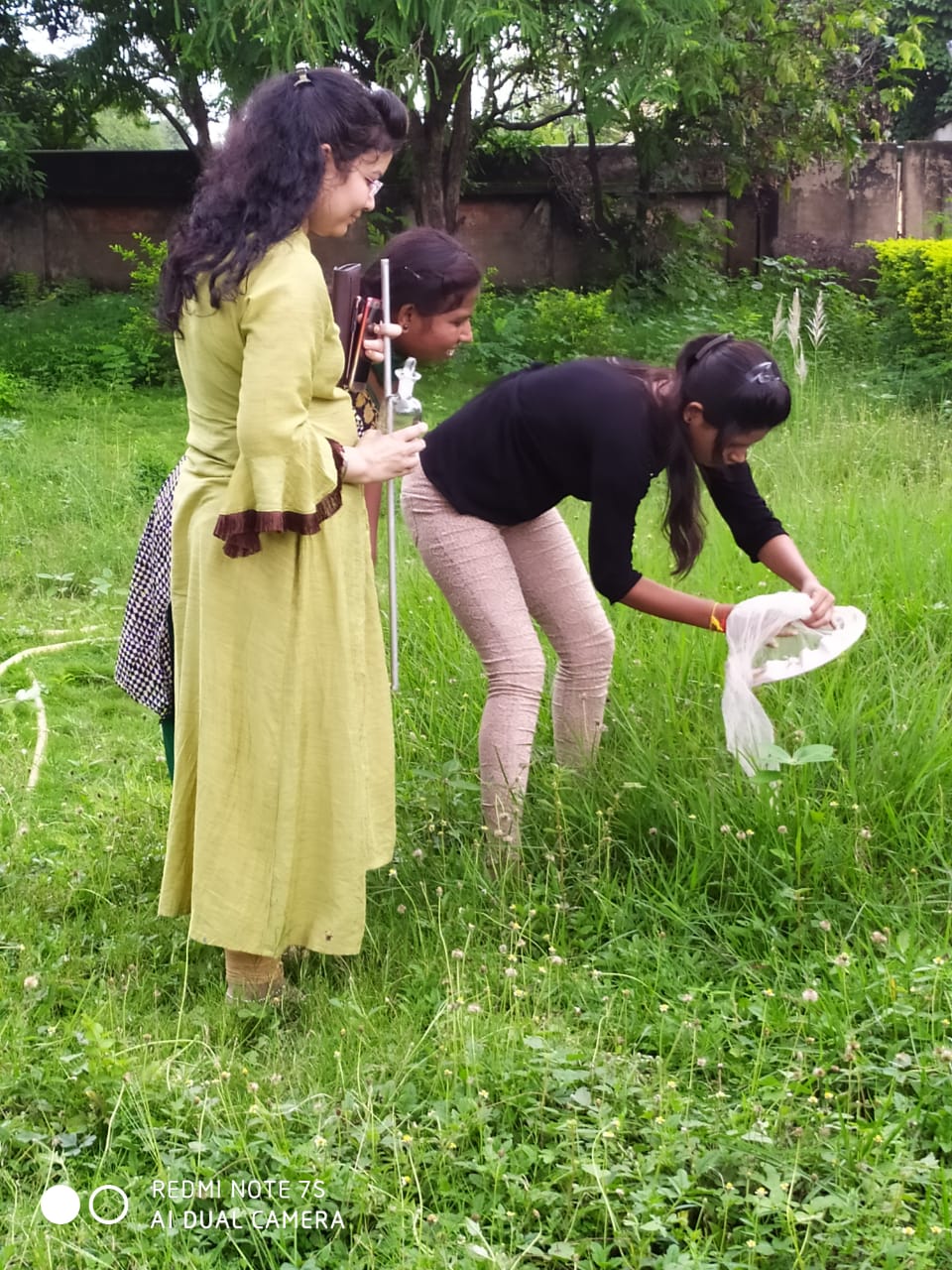 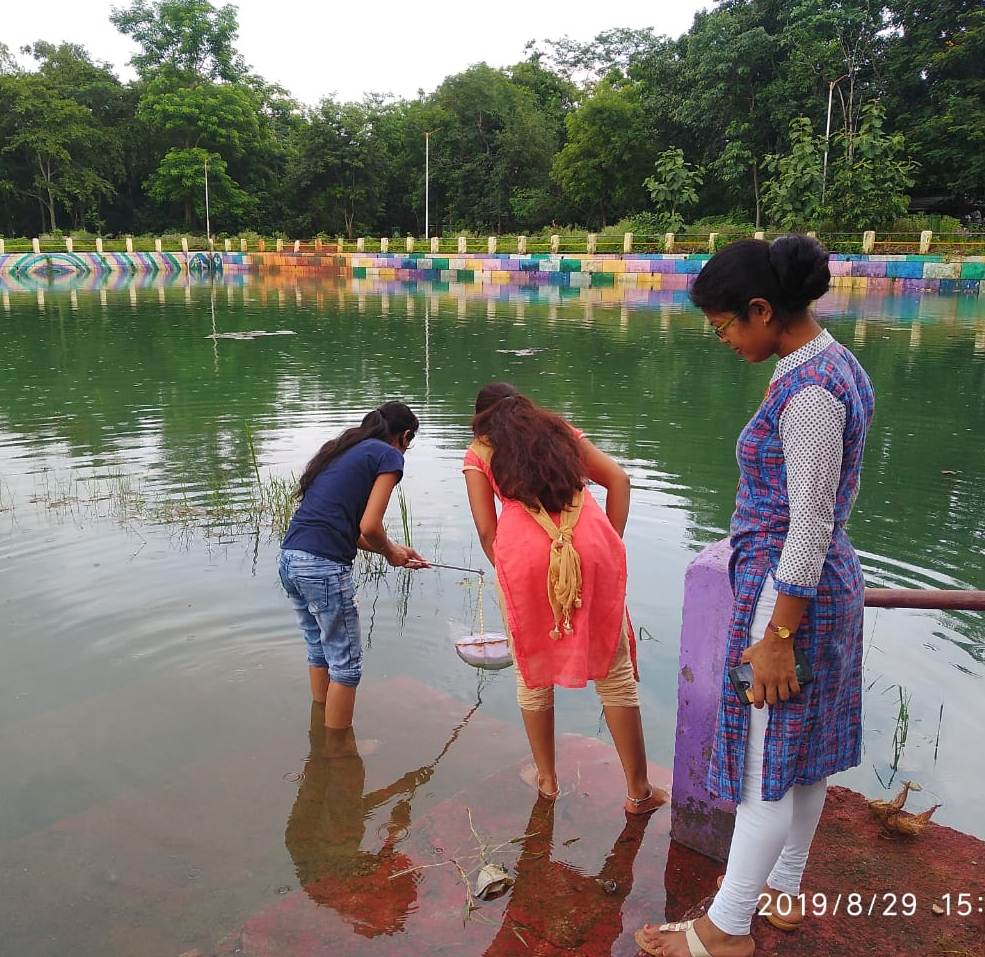 Study of Grassland ecosystem        Study of Pond ecosystemICT Tools -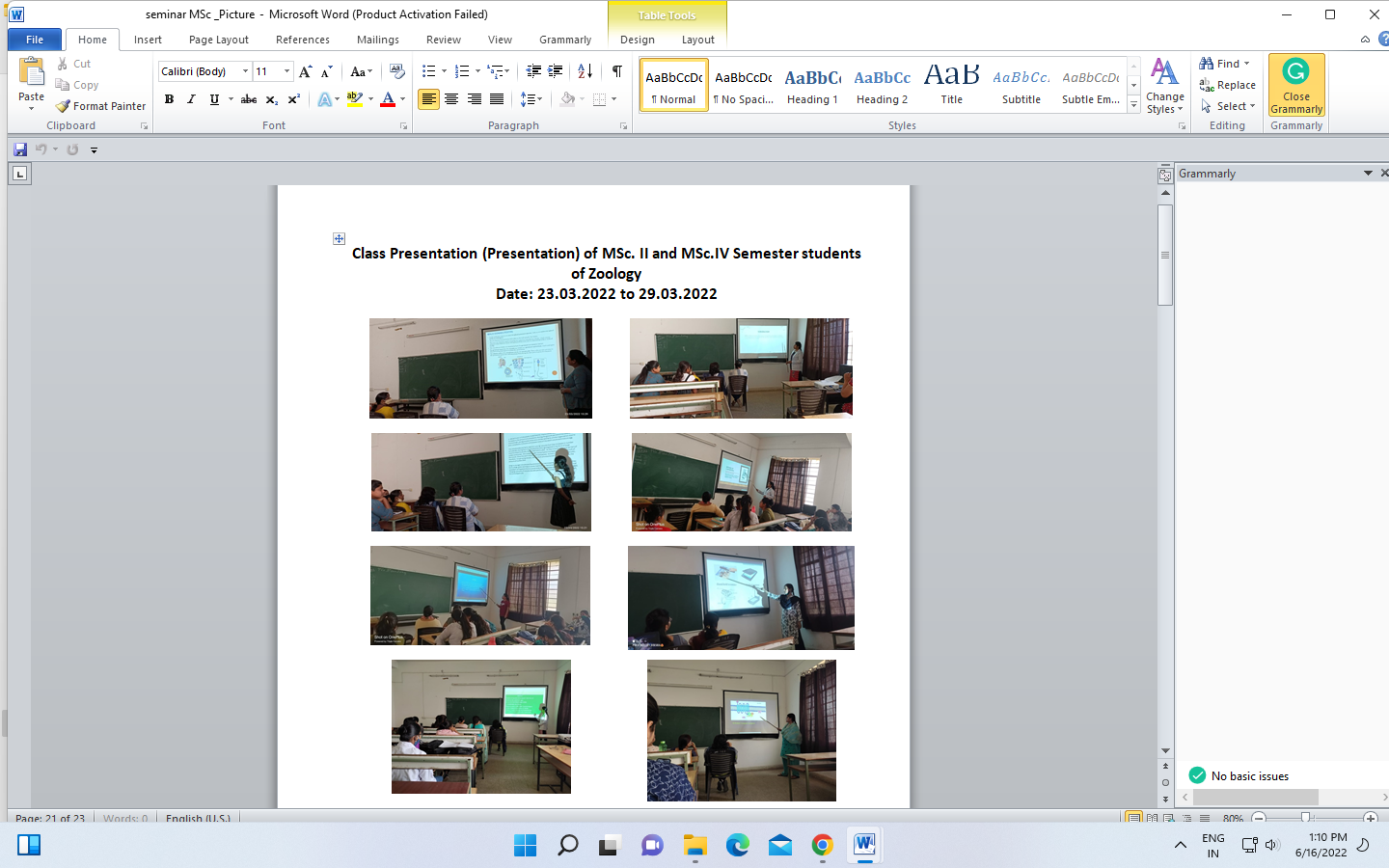 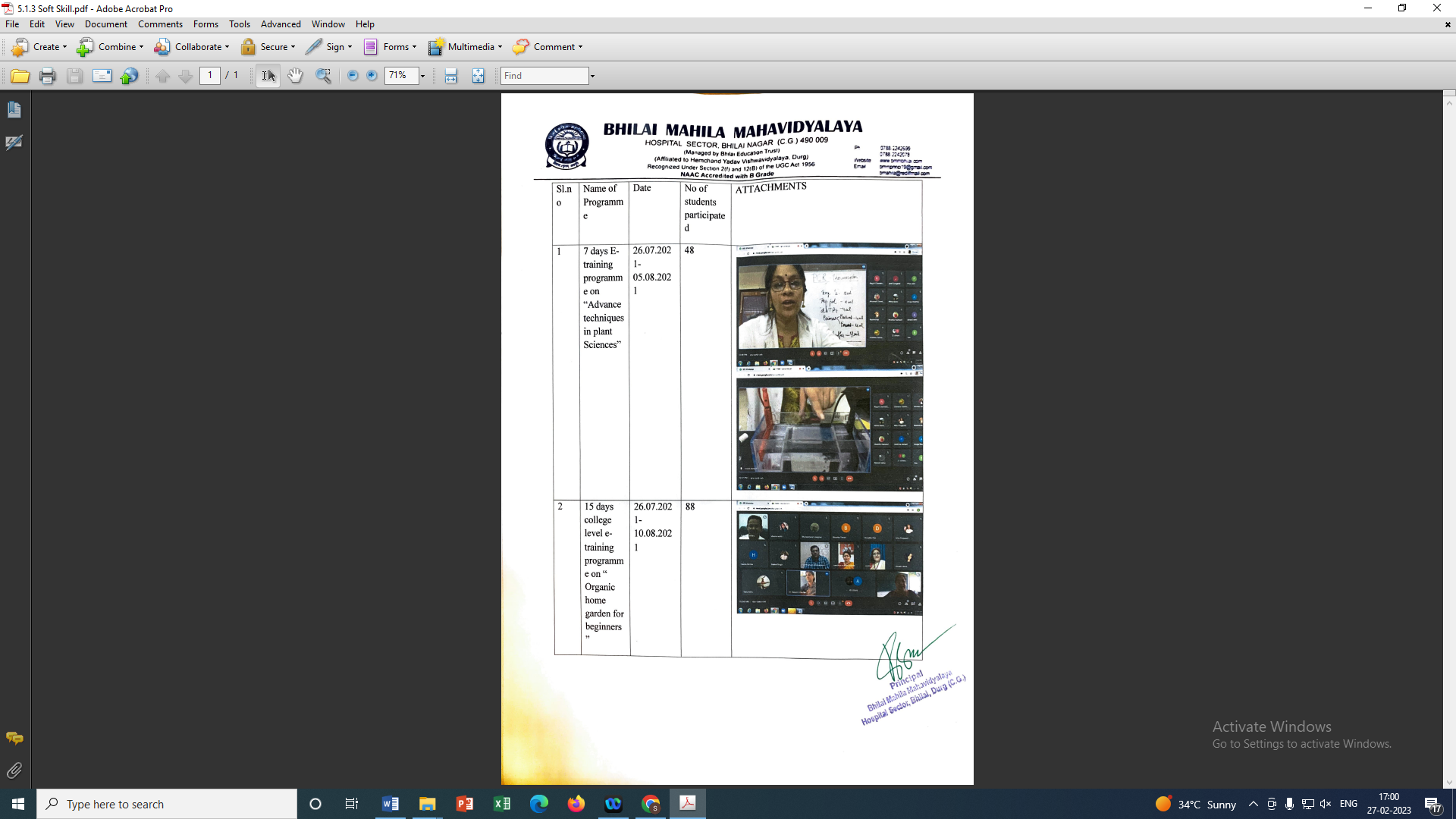 Experiential learning: Experimental learning conducted in the form of practicals as per the syllabus of the University  Experiential learning: Experimental learning conducted in the form of practicals as per the syllabus of the University  Experiential learning: Experimental learning conducted in the form of practicals as per the syllabus of the University  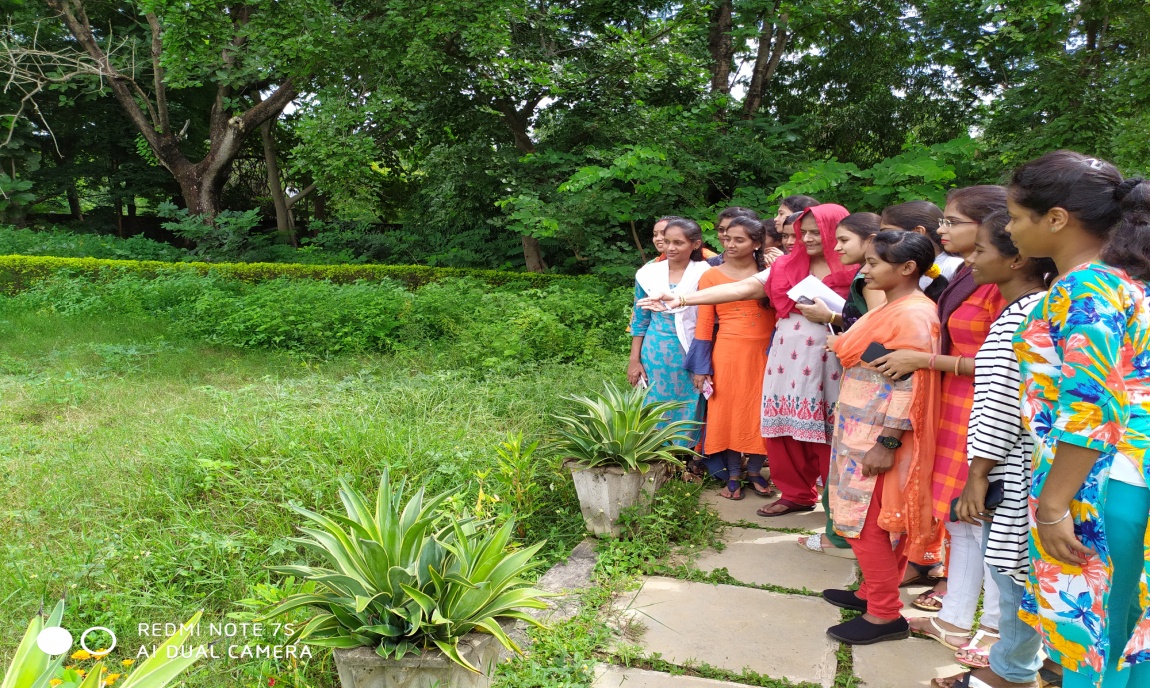 Zoological Excursion- Social Organization in InsectZoological Excursion- Social Organization in InsectZoological Excursion- Social Organization in Insect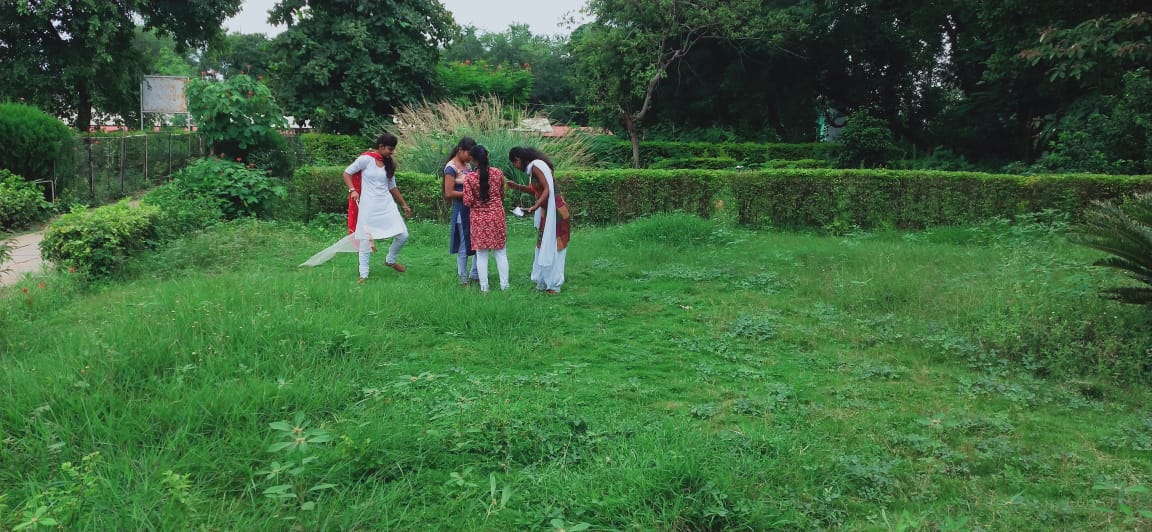 ExcursionStudy of Biodiversity of Pond EcosystemStudy of Grassland ecosystemStudy of Grassland ecosystem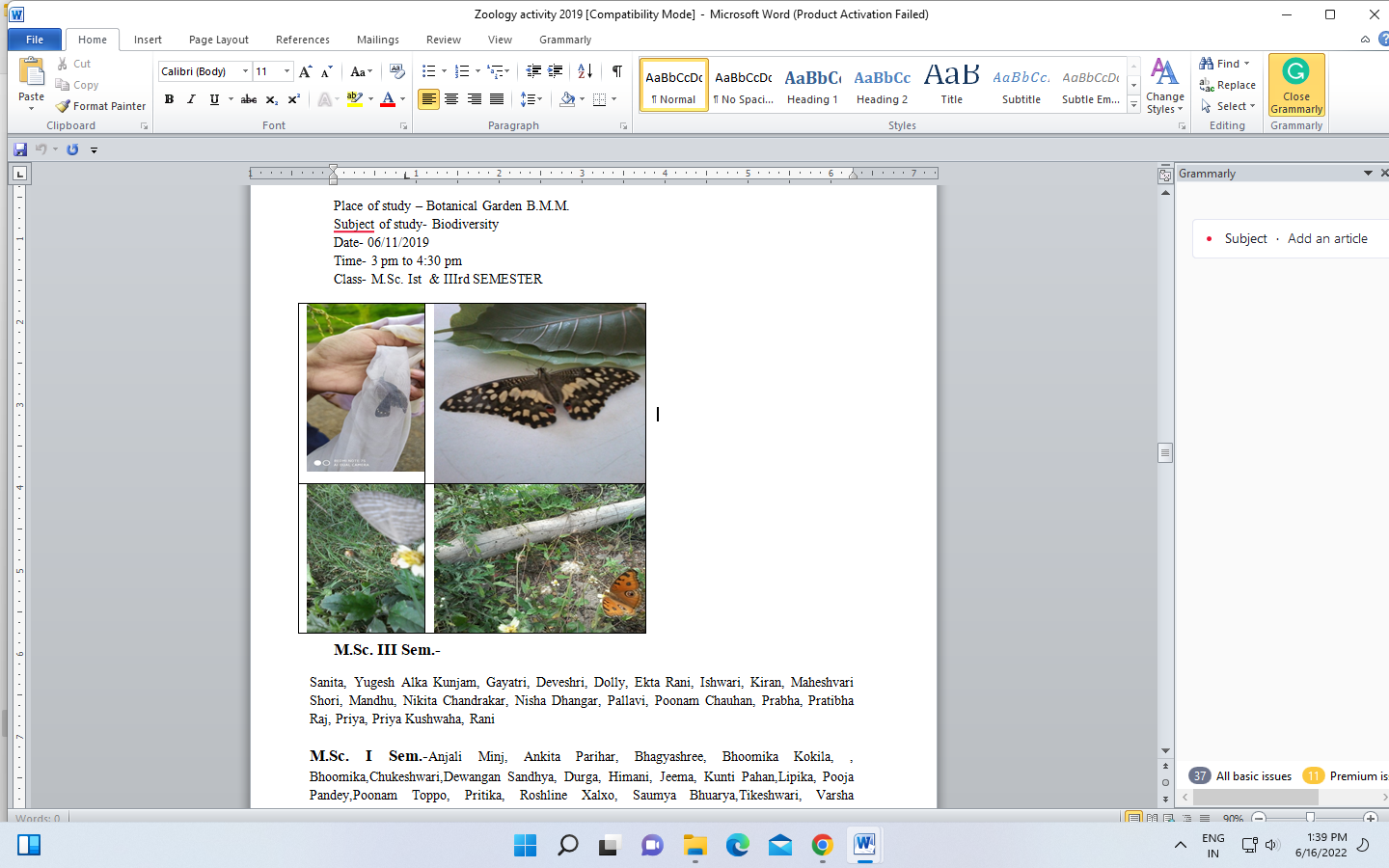 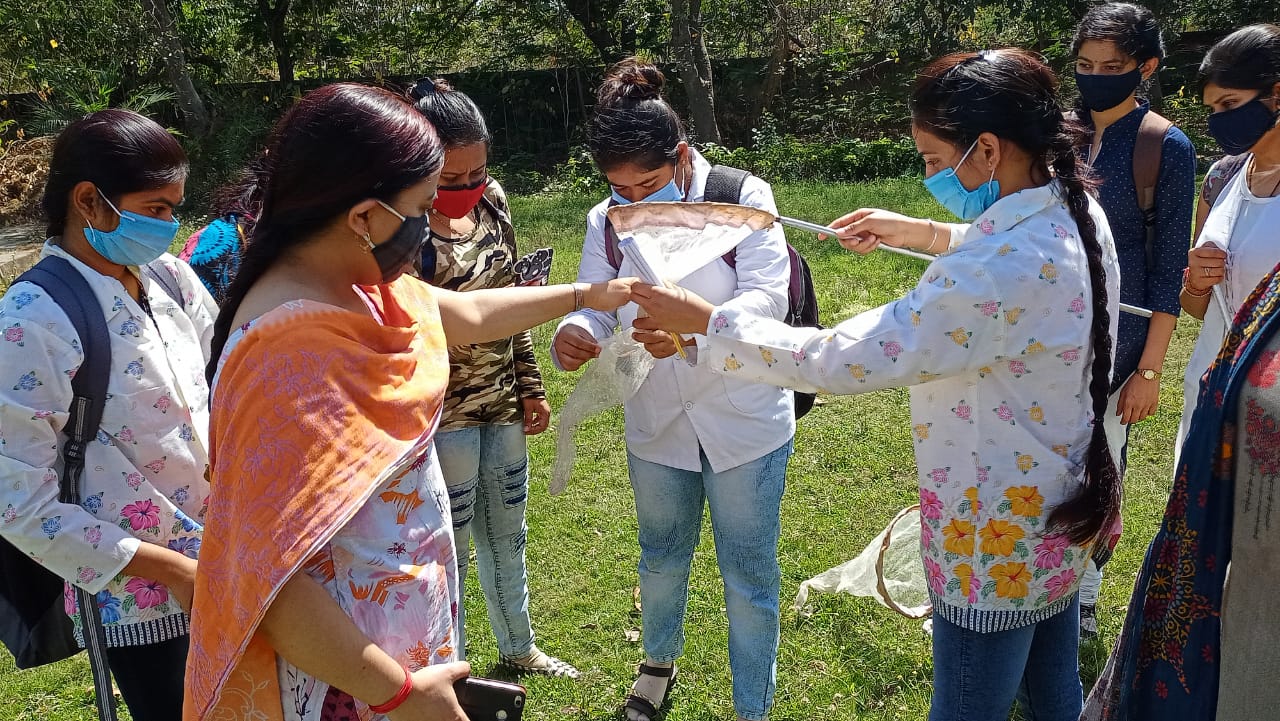 Study of BiodiversityStudy of BiodiversityStudy of Biodiversity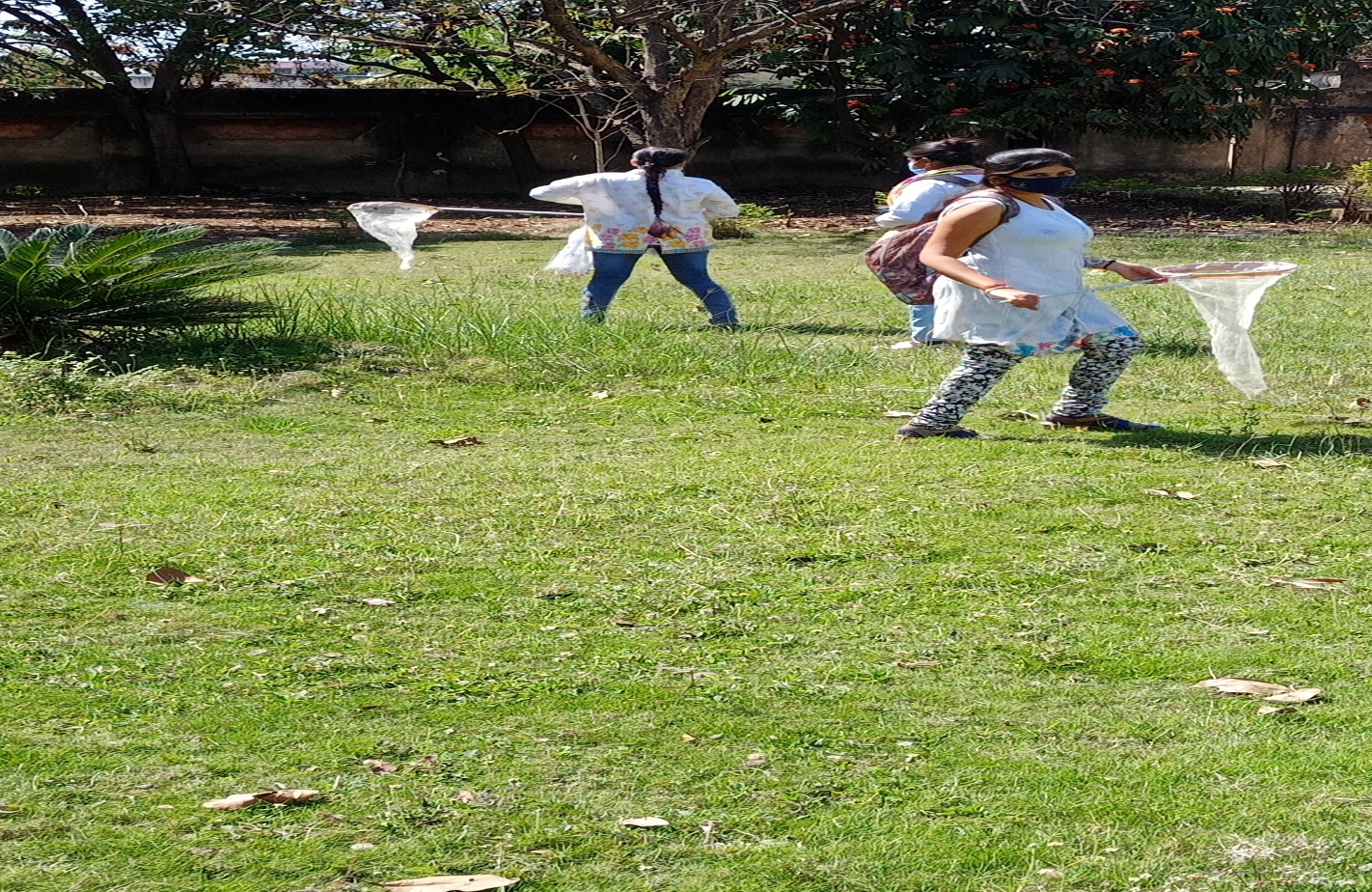 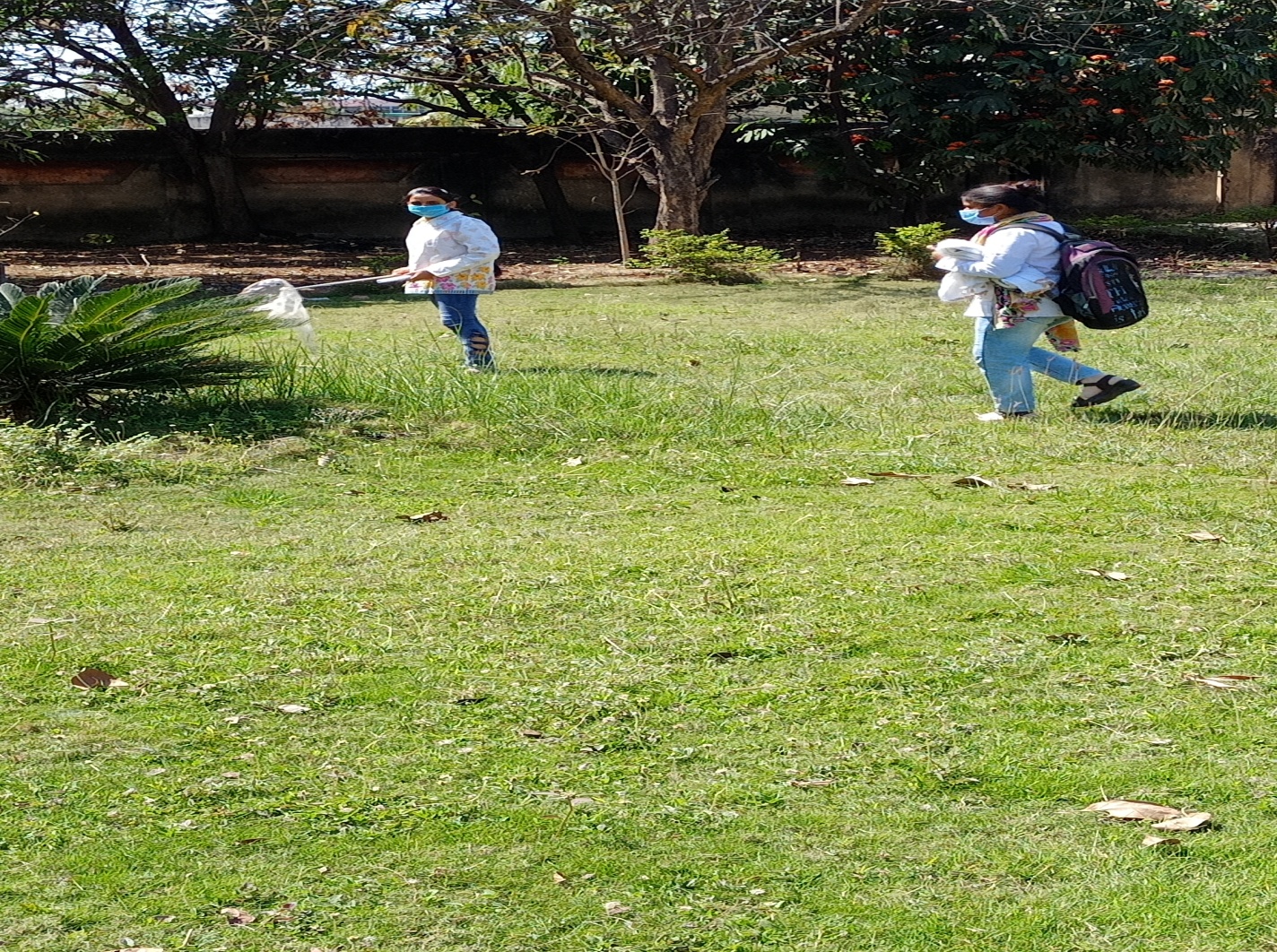 Study of  Biodiversity of Grassland EcosystemStudy of  Biodiversity of Grassland EcosystemStudy of  Biodiversity of Grassland EcosystemParticipative learning: Engage students in the class seminar, and field activities, Extempore, Museum learning, maintenance, clay modeling, etc     Participative learning: Engage students in the class seminar, and field activities, Extempore, Museum learning, maintenance, clay modeling, etc     Participative learning: Engage students in the class seminar, and field activities, Extempore, Museum learning, maintenance, clay modeling, etc     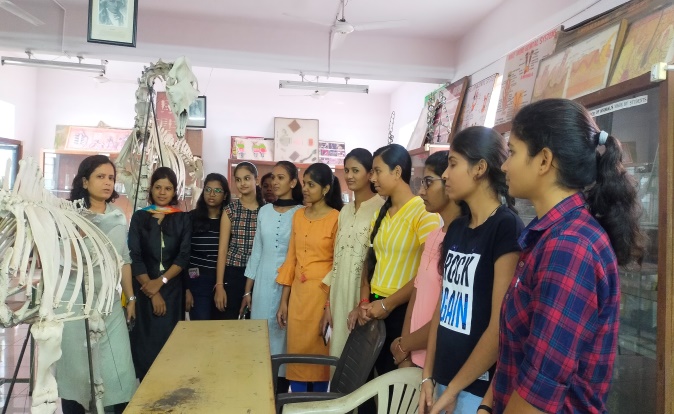 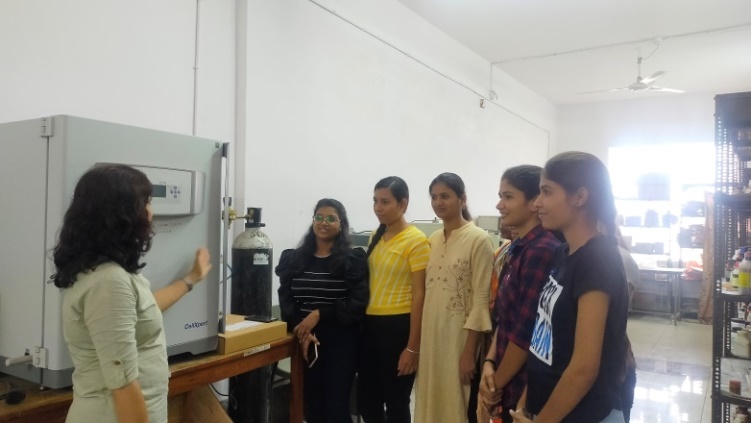 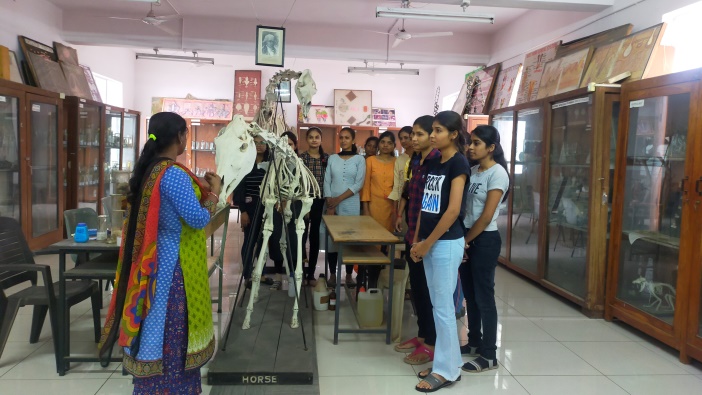 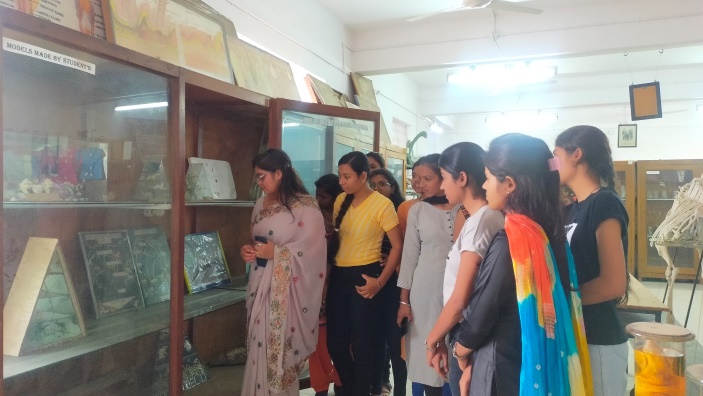 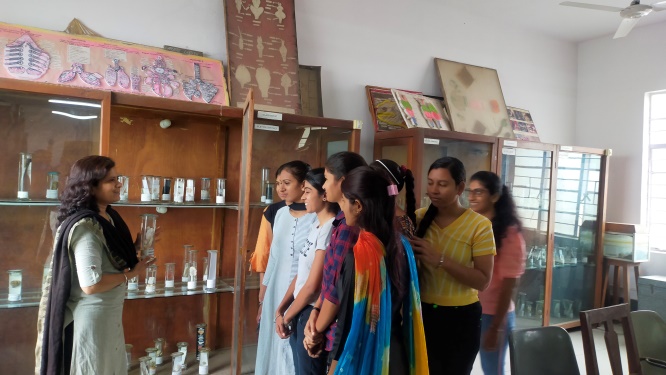 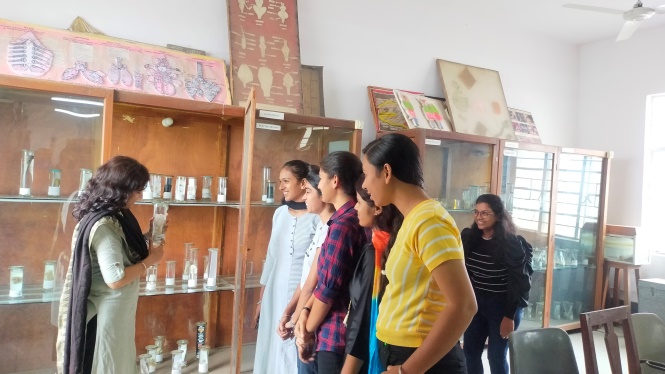 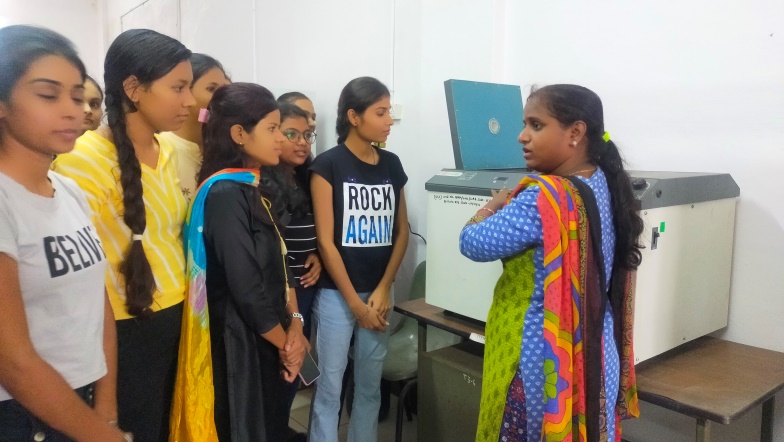 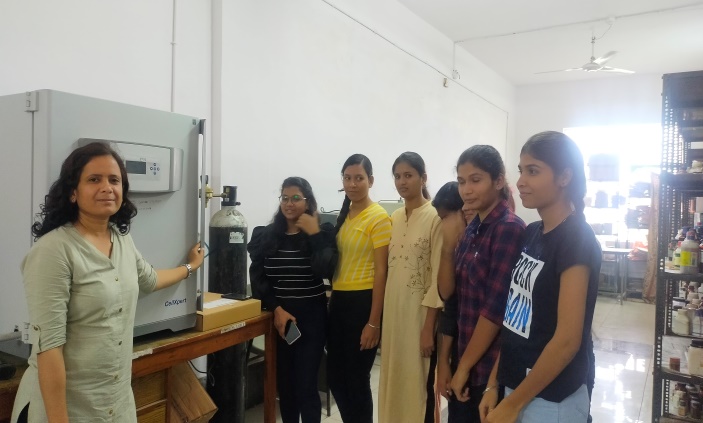 Museum DemonstrationMuseum DemonstrationMuseum Demonstration